Відповідно до пункту 41 постанови Кабінету Міністрів України від 11 жовтня 2016 року № 710 «Про ефективне використання державних коштів» (зі змінами), з метою прозорого, ефективного та раціонального використання коштів повідомляється про закупівлю брендованої продукції для відзначення та нагородження – код за ДК 021:2015 ЄЗС – 18530000-3 «Подарунки та нагороди» на суму 85000,00 грн. (вісімдесят п’ять тисяч грн. 00 коп.) з ПДВ. Очікувана вартість предмета закупівлі визначена методом порівняння та аналізу ринкових цін.При визначенні очікуваної вартості закупівлі також враховувалась інформація, що міститься в мережі Інтернет у відкритому доступі, у тому числі в електронній системі Prozorro.ТЕХНІЧНІ, ЯКІСНІ ТА КІЛЬКІСНІ ХАРАКТЕРИСТИКИ ПРЕДМЕТА ЗАКУПІВЛІБрендована продукція для відзначення та нагородження –код за ДК 021:2015 ЄЗС – 18530000-3 «Подарунки та нагороди»Інші вимоги:Якісні характеристики друку:якісна передача кольору;зображення на всіх одиницях товару чіткі, однакової контрастності;кольорові зображення відповідають макету; чорнила зберігають яскравість та чіткість зображення на час експлуатації.Учасник гарантує відповідність товару, що виготовляється та поставляється, технологічному опису, наведеному вище.Строк виготовлення та поставки товару: у термін не більше 15 (п’ятнадцяти) календарних днів, починаючи з дня підписання договору Сторонами.Місце поставки товару: м. Суми, м-н Незалежності, 2Транспортні, логістичні та навантажувальні /розвантажувальні витрати по доставці товару у місце призначення включені в ціну товару.Упаковка: товар пакується звичайним для нього способом (за необхідністю забезпечити індивідуальне пакування товару). Упаковка забезпечує повну цілісність товару при транспортуванні та зберіганні. Упаковка незворотна. Вартість упаковки входить у вартість товару.До уваги учасників: Даний додаток обов’язково подається Учасником у складі пропозиції на фірмовому бланку з власноручним підписом уповноваженої посадової особи учасника процедури закупівлі, а також з відбитком печатки (подається без відбитку печатки, у разі якщо учасник, здійснює діяльність без печатки згідно з чинним законодавством).Вважати зазначені у технічних вимогах посилання на конкретні торгівельну марку чи фірму, патент, конструкцію або тип предмета закупівлі, джерело його походження або виробника такими, що містять вираз «або еквівалент».Технічні, якісні характеристики предмета закупівлі повинні передбачати необхідність застосування заходів із захисту довкілля.Посада, прізвище, ініціали, підпис уповноваженої особи Учасника.№ п/пНазва товару:Характеристика товару:Кількість, шт.Вид товару:Зображення на товарі:1.Блокнот А5 із символікою містаТип: блокнот на пружині;Розмір: 210х148ммМатеріал: папір крейдований з ламінуванням, 280г/м2;Блок: 48 аркушів, 80г/м2;Колір паперового блоку: білийЛініювання: клітинкаТип скріплення: верхня спіраль;Друк: повнокольоровий цифровий.1000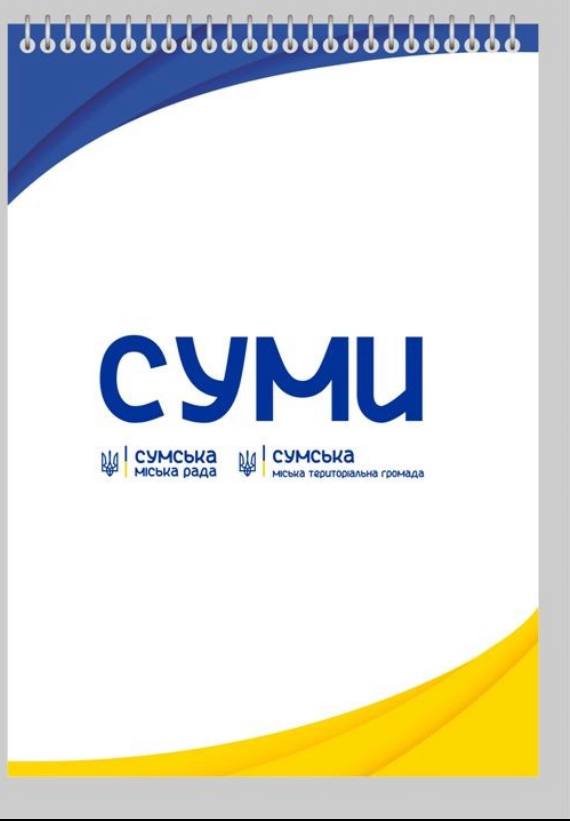 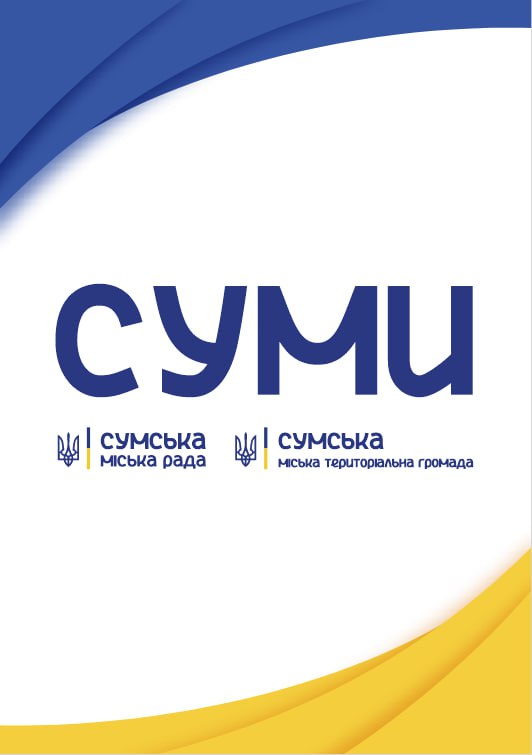 2.Ручка із символікою містаТип: ручка кулькова бізнес класу «SCHNEIDER»;Розмір: 136х10мм;Колір чорнила: синій;Товщина лінії: 0,7мм;Матеріал корпусу: пластик;Колір корпусу: білий;Особливості: з металевими елементами;Механізм: натискний;Змінність стрижня: змінний;Друк: УФ-друк. 1000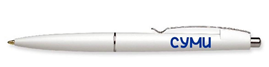 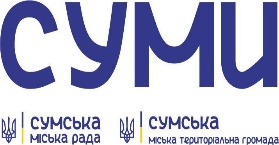 